          HOSA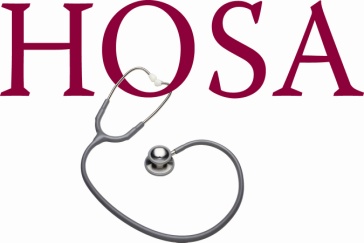 Scholarship Application FormNAME:							______________________________   HOME	ADDRESS:										HOME PHONE:						E-:		___________________________________________		SCHOOL NAME:													SCHOOL		             ADDRESS					         			STATE      		ZIPCAREER GOAL (Be specific as to career area – nurse, doctor, physical therapist, etc.) 														HAVE YOU BEEN ACCEPTED TO A POSTSECONDARY OR COLLEGIATE PROGRAM TO PURSUE YOUR EDUCATION AS OF THIS SUBMISSION?  ________ YES	________ NOIF YES, PLEASE PROVIDE INSTITUTION NAME.  ____________________________________IF NO, PLEASE INDICATE WHERE YOU HAVE APPLIED:  _____________________________LOCAL HOSA ADVISOR:										Transcript Information (20 points)Indicate Grade Point Average (GPA) _______________ (on a 4.0 non-weighted scale)(If in an Honor’s Program, please convert your GPA to a 4.0 scale.)Rank in Class ___________	 No. in Class _____________	  Indicate  and ACT scores, if available.  (If not available, leave blank.)	 scores:	Critical Reading:	______	ACT cumulative scores:  __________			Math:			______			Writing:		______Please check if you belong to the following school organization:	National Technical Honor Society List awards, honors or educational societies that		______________________________indicate the quality of your academic performance:	____________________________________________________________________________________________________Attach the following:	Photo is Optional:  Please attach a picture with the application to be used in press releases announcing the scholarship recipients.  References - list name of person submitting letter for each category below: (9 points)A teacher, advisor, principal, or	director of the Health Science program.		____________________________________An employer or community leader.		____________________________________Any other source other than a relative.	____________________________________Leadership Activities and Recognition (30 points)List HOSA and OTHER school offices you have held, activities you have been involved, and a clear statement of your leadership, responsibility and commitment for each.  (If additional space is needed, attach a sheet of paper.)  Year		Office Held or Committee	Responsibilities______	_____________________	__________________________________________						________________________________________________	_____________________	__________________________________________						________________________________________________	_____________________	__________________________________________						________________________________________________	_____________________	__________________________________________						__________________________________________Community Involvement:  (15 points)List community activities (other than HOSA or school activities above) that you were involved and/or awards received.  (If additional space is needed, attach a sheet of paper.)Year		Organization Involved	Demonstrate Leadership and Record of Participation in Each Activity.			______	____________________	__________________________________________						________________________________________________	_____________________	__________________________________________						________________________________________________	_____________________	__________________________________________						________________________________________________	_____________________	__________________________________________2012-2013 Scholarship Essay Topic: (26 points)Please write an essay (300 words maximum) answering the following questions:How has HOSA: Future Health Professionals been beneficial to your personal development? Describe your future career goals, and discuss how HOSA: Future Health Professionals has helped to prepare you for your chosen field. 	Transcript	Community Involvement	Further Education Intent 	References	Leadership Activities	Essay